WARREN ZEIDERS EARNS RIAA PLATINUM CERTIFICATION FOR BREAKTHROUGH SINGLE “RIDE THE LIGHTNING” & CELEBRATES 
100TH SHOW AT STAGECOACH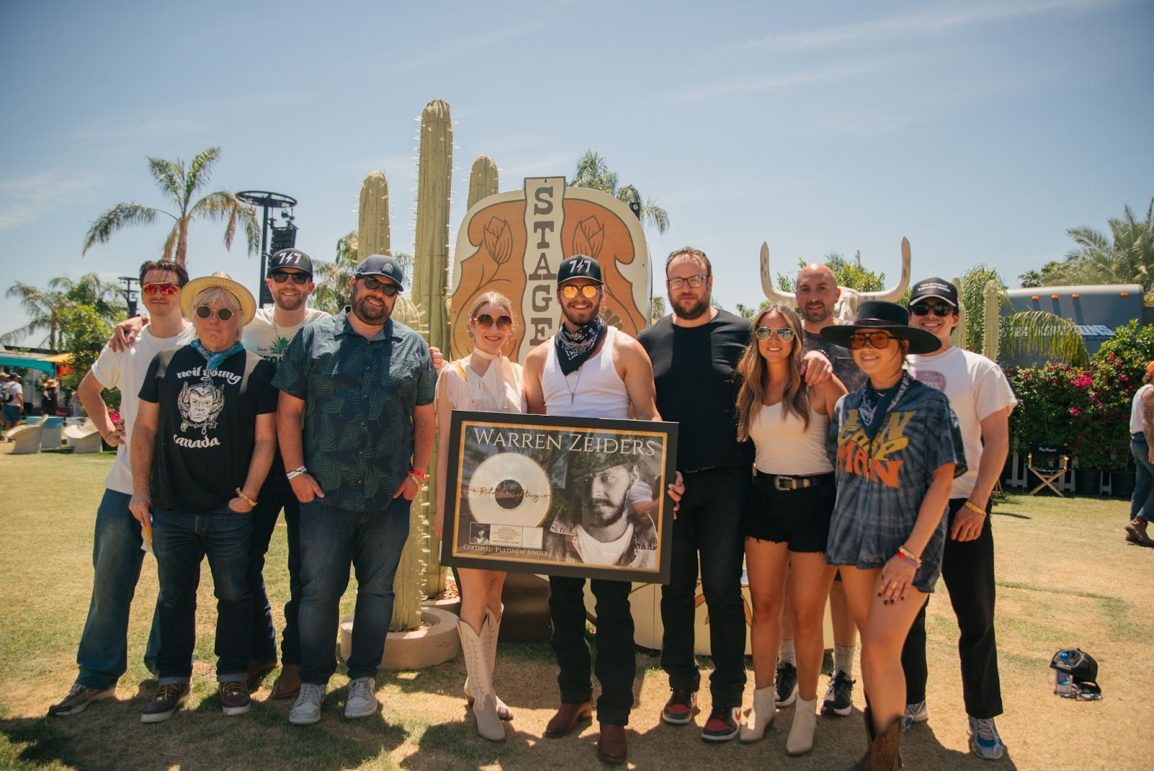 Download the high-res photo herePhoto ID (from L to R): Sam Riddle (Warner Records), Rick Gershon (Warner Records), Jared Platt (tour manager), Jeff Krones (CAA), Stacy Vee (Goldenvoice), Warren Zeiders, Rich Schaefer (AEG), Jamie Ernst (underscore works), Charly Salvatore (underscore works), Jordin Wentworth (underscore works), and Will Morrow (Warner Records) at Stagecoach in Indio, CA. Photo Credit: Austin ScrewsOn Sunday, April 30, , rising country star Warren Zeiders received the RIAA platinum certification for his standout single, “Ride The Lightning.” Zeiders was surprised with the plaque by SiriusXM’s Storme Warren at his  Sunday Stagecoach performance on the T Mobile Mane Stage, which marked his 100th career show to date.  Watch the emotional surprise via SiriusXM here As his debut single with Warner Records in 2021, “Ride The Lightning” catapulted Warren into one of the genre’s fastest-rising success stories in recent history. Released as part of his critically acclaimed 717 Tapes, the song was only the second Zeiders had ever written, leading PEOPLE Magazine to proclaim him as a “‘Wild Horse’ who sings about the truth.”Zeiders – who has since garnered 894 million audio streams globally and 1.4 billion views on TikTok – recently released his Pretty Little Poison (Sampler) EP. A taste of what’s to come on his upcoming Warner Records debut LP, the collection includes the powerful title track (watch the official music video here) and the poignant Lee Miller and Chris Stapleton-penned breakup ballad “Inside Your Head” – listen to all four tracks here. He also recently extended his Pretty Little Poison headlining tour following his sold-out Spring run, which will kick off in September and include Warren’s first headlining show at Nashville’s Ryman Auditorium. WARREN ZEIDERS UPCOMING TOUR DATES:Bold denotes newly Pretty Little Poison dates w. A Thousand Horses as tour support+denotes sold-out showMay 26 - Roanoke, VA - Dr. Pepper Park at The Bridges May 27 - Columbus, OH - Buckeye Country Superfest June 2 - Panama City Beach, FL - Gulf Coast Jam June 3 - East Gadsden, AL - Bash! In The Bend June 8 - Nashville, TN - CMA Fest June 10 - Clinton, IA - Tailgate N’ Tallboys 2023 June 15 - Valparaiso, IN - Central Park PlazaJune 16 - North Lawrence, OH - Country Fest June 17 - Bloomington, IL - Tailgate N’ Tallboys June 22 - Wichita, KS - The Cotillion Ballroom June 23 - Sioux Falls, SD - The District June 24 - Clearwater, NE - Clearwater Rodeo July 6 - Fort Loramie, OH - Country Concert 2023July 7 - Independence, IA - Buchanan County Fairgrounds & Campgrounds July 8 - Arthur, IL - Moultrie-Douglas County Fair July 13 - Arnold’s Park, IA - Captain’s Getaway July 14 - West Salem, WI - Country Boom 2023July 15 - Brooklyn, MI - Faster Horses Festival 2023 July 27 - Three Forks, MT - Headwaters Country Jam 2023July 29 - Wahoo, NE - Saunders County Fairgrounds Aug. 2 - Elma, WA - Grays Harbour County Fairgrounds Aug. 3 - Klamath Falls, OR - Klamath County Fairgrounds Aug. 4 - Sweet Home, OR - Oregon Jamboree Music Festival 2023Aug. 5 - Quincy, WA - Watershed Festival 2023Aug. 9 - Hermiston, OR - Umatilla County Fair Aug. 10 - Great Falls, MT - The Newberry +Aug. 11 - Jerome, ID - Jerome County Fairgrounds Aug. 12 - Grand Junction, CO - Warehouse25sSixty-Five Kitchen & Bar Aug. 18 - Jordan, NY - Kegs Canalside Aug. 19 - Montreal, CA - Lasso 2023Aug. 31 - Dewey Beach, DE - Bottle & Cork +Sept. 1 - Philippi, WV - Barbour County Fair Sept. 2 - Meshoppen, PA - Wyoming County Community Fair Sept. 15 - Buffalo, NY - Town BallroomSept. 16 - Pittsburgh, PA - Stage AESept. 21 - Cleveland, OH - Agora BallroomSept. 22 - Columbus, OH - KEMBA Live!Sept. 28 - Oklahoma City, OK - The Jones AssemblySept. 29 - Little Rock, AR - The HallSept. 30 - New Orleans, LA - House of Blues New OrleansOct. 4 - Nashville, TN - Ryman AuditoriumOct. 5 - Kansas City, MO - Uptown TheaterOct. 12 - Orlando, FL - House of Blues OrlandoOct. 13 - North Myrtle Beach, SC - House of Blues Myrtle BeachOct. 14 - Charlotte, NC - The Fillmore CharlotteOct. 19 - Silver Spring, MD - The Fillmore Silver Spring	Oct. 20 - Raleigh, NC - The RitzOct. 21 - Greenville, SC - Greenville Country Music FestOct. 26 - Louisville, KY - Paristown	Oct. 27 - Indianapolis, IN - Egyptian Room at Old National CentreOct. 28 - Detroit, MI - The Fillmore DetroitNov. 2 - Saint Louis, MO - The PageantNov. 4 - Minneapolis, MN - The Fillmore MinneapolisNov. 9 - Huntington, NY - The ParamountNov. 10 - Boston, MA - House of Blues BostonNov. 11 - Philadelphia, PA - The Fillmore Philadelphia###FOLLOW WARREN ZEIDERS:
Facebook | Instagram | Twitter | TikTok | YouTube ﻿PRESS CONTACTS:Rick Gershon | Warner Records | rick.gershon@warnerrecords.com 
Jaclyn D. Carter | Shore Fire Media | jcarter@shorefire.com
  